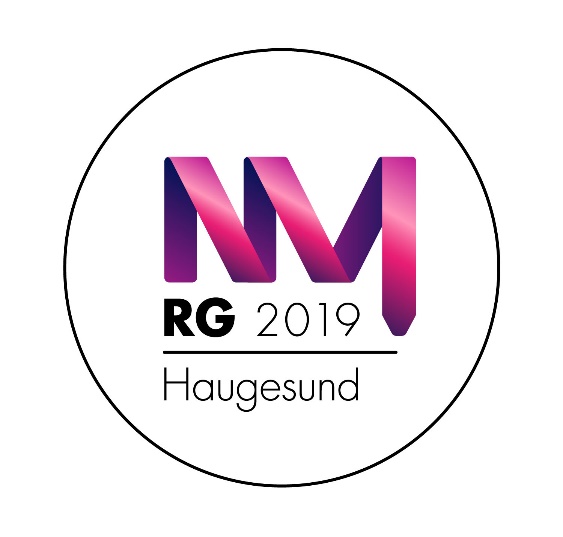 TIDSPLAN SØNDAG 7. APRILTIDSPLAN SØNDAG 7. APRIL07.30HALLEN ÅPNER FOR TRENING08.30DOMMERMØTE09.30FINALER JUNIOR10.50PAUSE 15 MIN11.05FINALER SENIOR12.25PAUSE 35 MIN MED TEST AV GULV DUO / TRIO13.00JUNIOR DUO / TRIO 1. KJØRING13.20SENIOR DUO / TRIO 1. KJØRING13.40JUNIOR DUO / TRIO 2. KJØRING14.00SENIOR DUO / TRIO 2. KJØRING14.20PAUSE 15 MIN14.35FINALE SENIOR TROPP BALL14.45JUNIOR TROPP VIMPEL 2. KJØRING15.05FINALE SENIOR TROPP RING / KØLLER15.15JUNIOR TROPP RING15.20PREMIEUTDELING OG AVSLUTNING AV NM